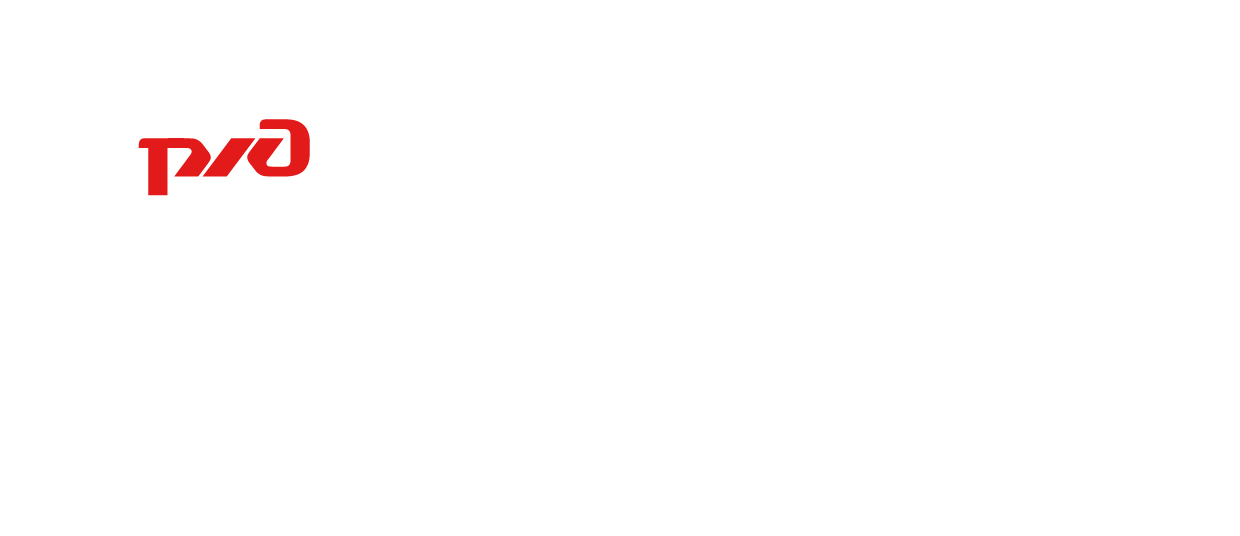           Руководство Северо-Кавказской железной дороги обеспокоено создавшимся неблагополучным положением с безопасностью движения на железнодорожных переездах. Так, 24.07.2018 г. в 16-10 на железнодорожном переезде 357 км пк 1 перегона Ульдючины – Элиста Ставропольской дистанции инфраструктуры произошло столкновение грузового поезда № 4891, с грузовым автотранспортным средством марки «ЗИЛ» государственный номер Н 276 Т             34 rus. Водитель автотранспортного средства Ахмедов Элим- Паша Турпал-Алиевич выехал на переезд, при исправно действующей переездной сигнализации.   Столкновение произошло в ясную погоду, при сухом дорожном покрытии и видимостью поезда водителю 400 м.  В результате дорожно- транспортного происшествия (далее ДТП) водитель автотранспортного средства получил травмы и был госпитализирован в больницу г. Элисты. Произошедший случай ДТП допущен по вине водителя автотранспортного средства, который выехал на железнодорожный переезд, при запрещающих показаниях исправно работающей переездной сигнализации, тем самым грубо нарушил п. 15.1-15.3 Правил дорожного движения РФ, в части движения через железнодорожные переезды.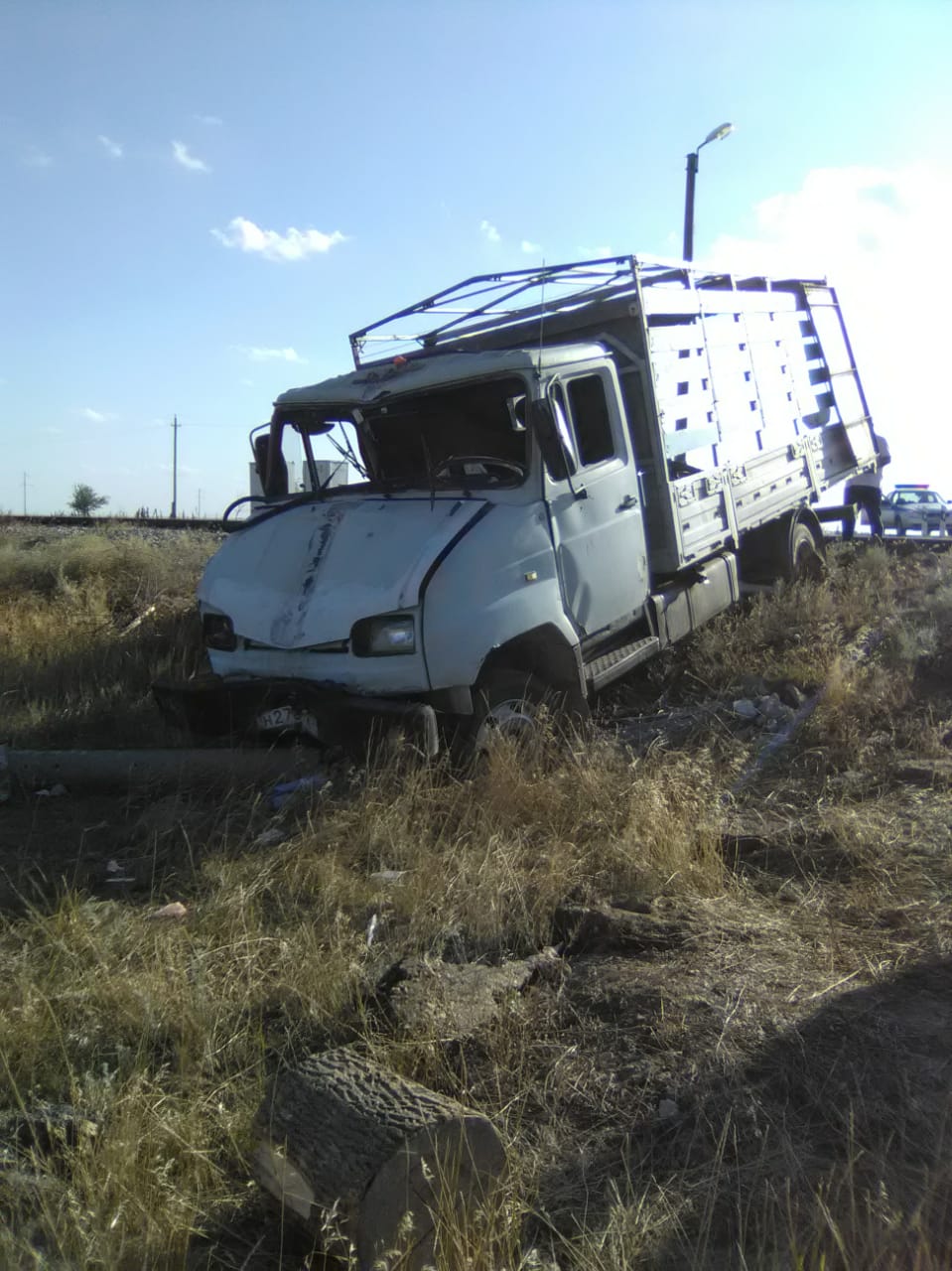 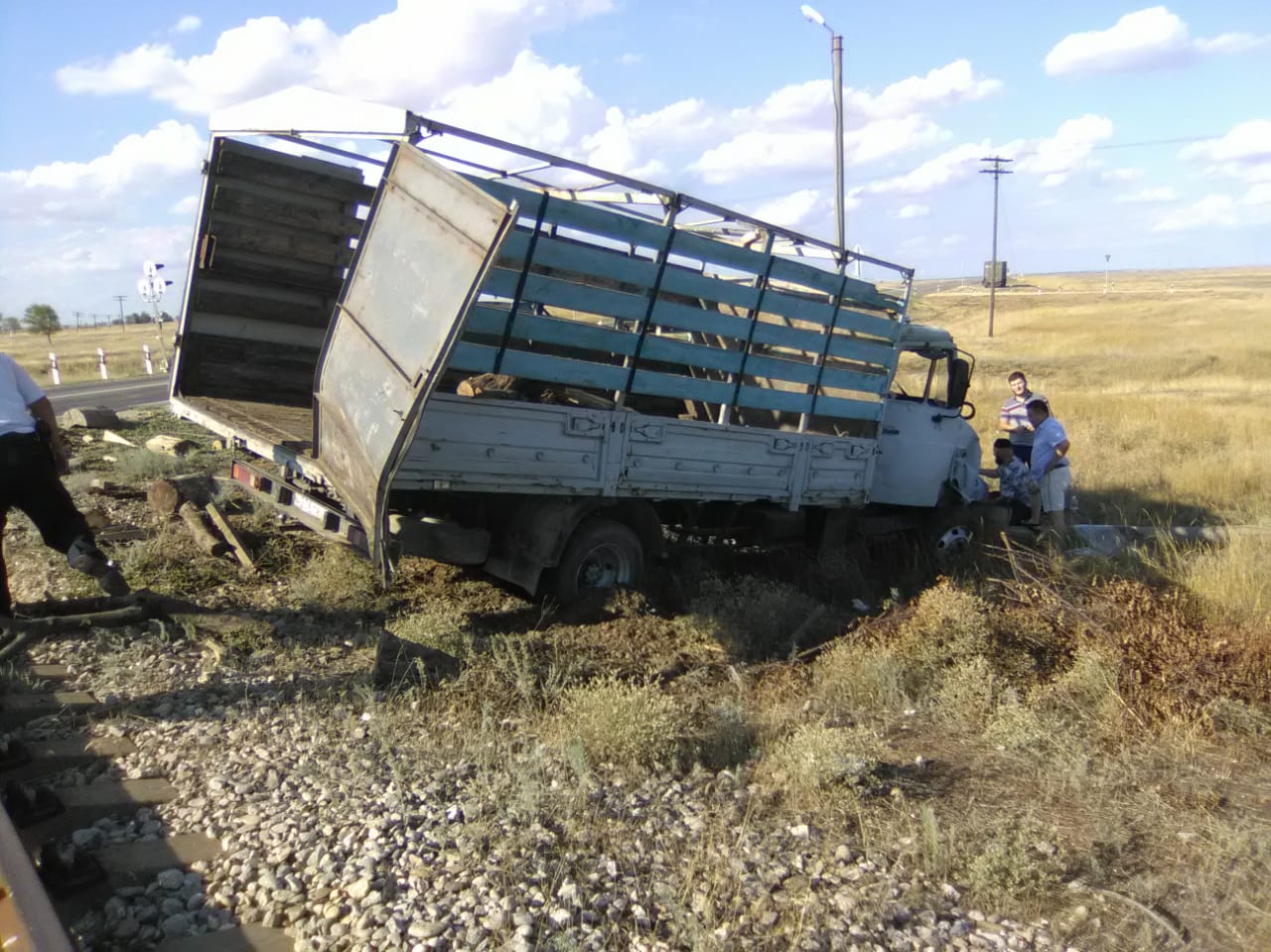 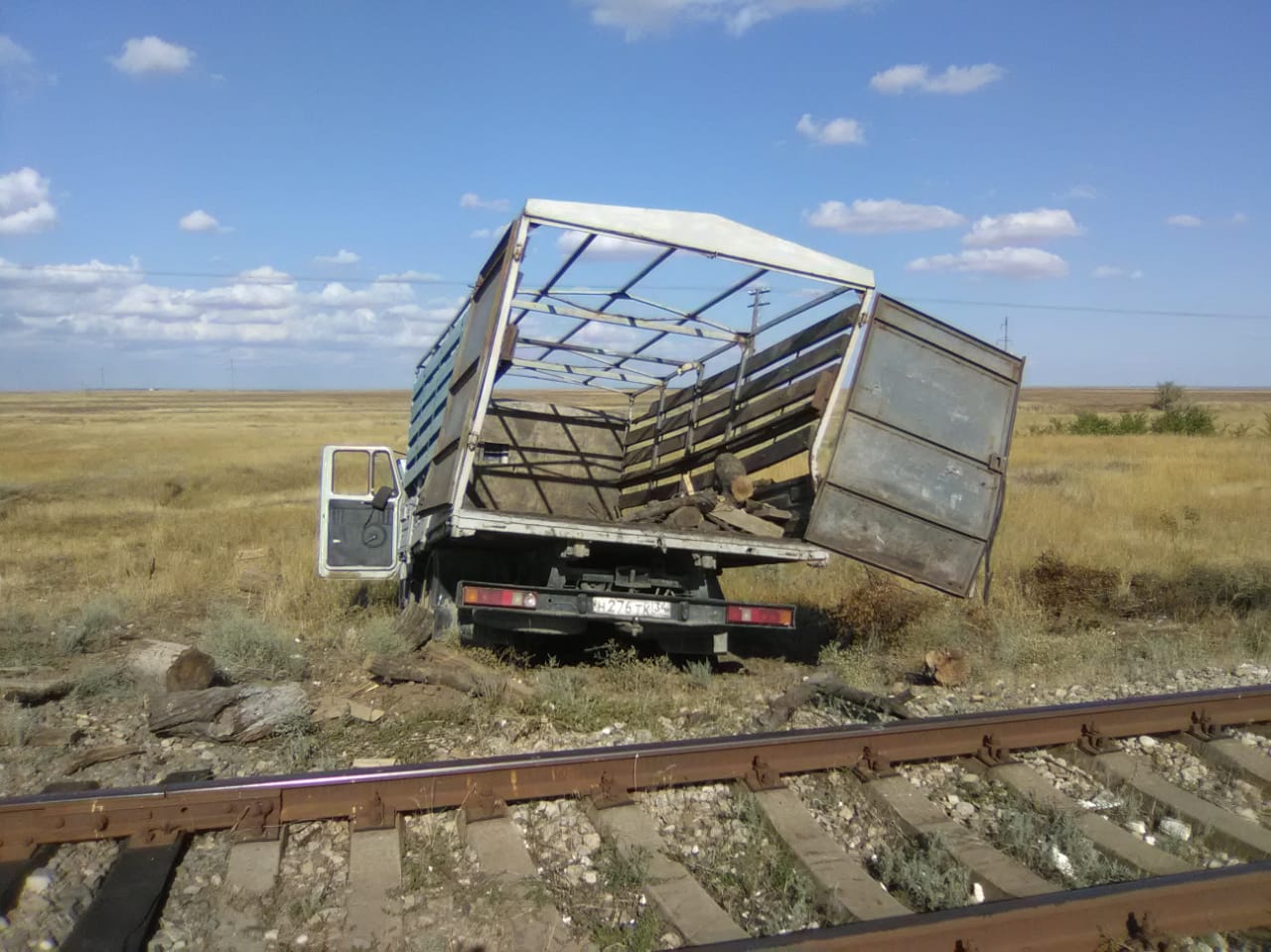 ПЕРПЕЕЗД 357 КМ ПК1 на автодороге Ставрополь-Элиста-АстраханьОсновные дорожные знаки, предупреждающие о приближении к железнодорожному переезду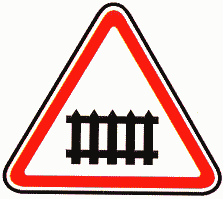 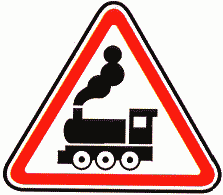          1.2Железнодорожный переезд               Железнодорожный переезд со шлагбаумом                         без шлагбаума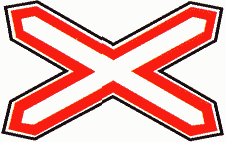 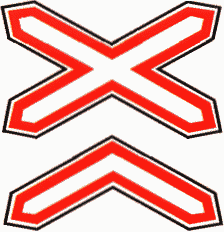                    1.3.1                                                            1.3.2   Однопутная железная                          Многопутная железная                                          дорога                                                         дорога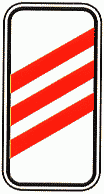 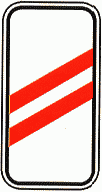 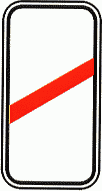 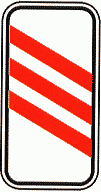 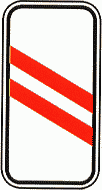 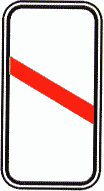 1.4.1 - 1.4.6Приближение к железнодорожному переездуОБРАЩЕНИЕ  РУКОВОДСТВА  СТАВРОПОЛЬСКОЙ ДИСТАНЦИИ ИНФРАСТРУКТУРЫВНИМАНИЕ!ЖЕЛЕЗНОДОРОЖНЫЙ ПЕРЕЕЗД- зона повышенной опасности!    ВОДИТЕЛЬ, ПОМНИ !  При движении через железнодорожный переезд строго руководствуйтесь Правилами дорожного движения.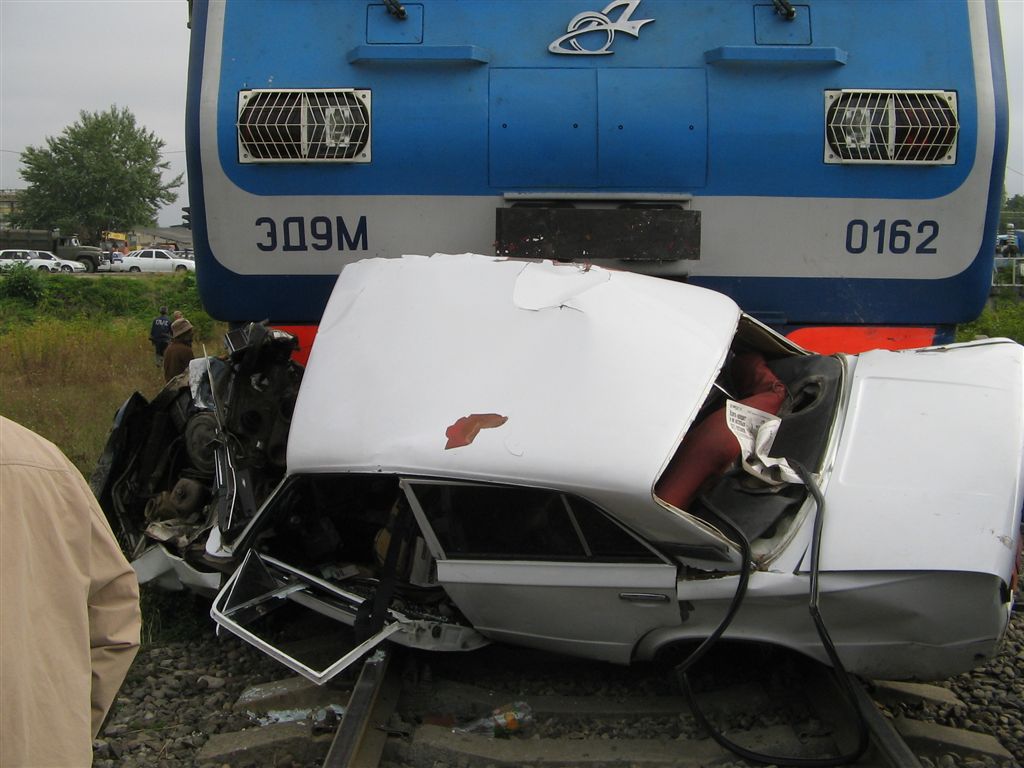 Нарушение их может привести не только к потере транспортного средства и Вашей гибели, но и к массовой гибели пассажиров в поезде, пожарам, взрывам, заражению окружающей среды.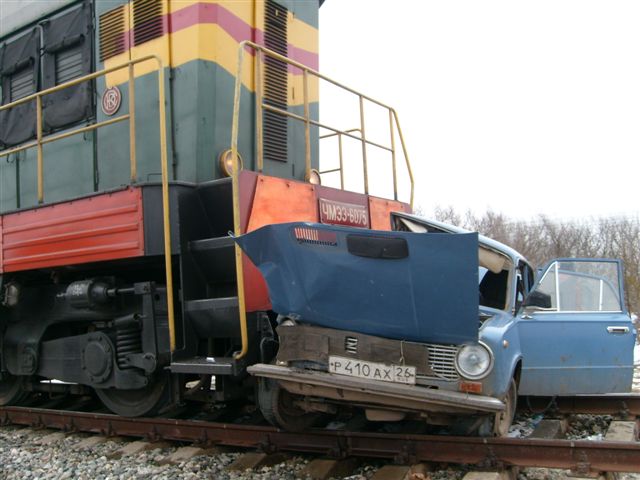 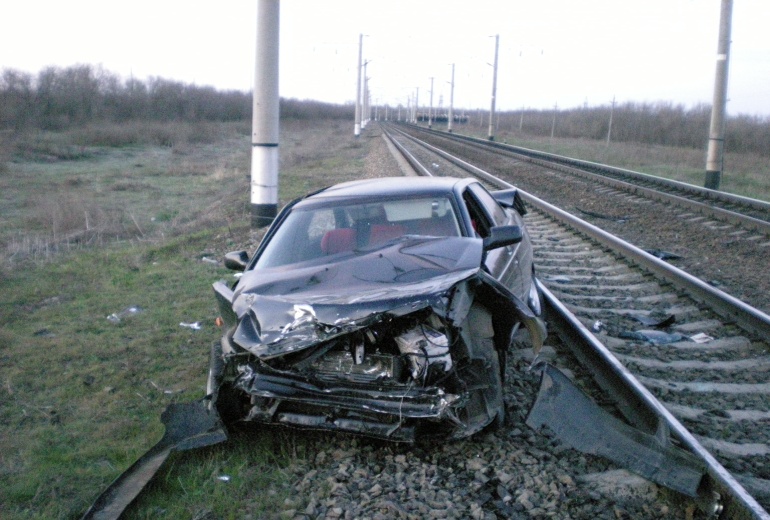 ВОДИТЕЛЬ! Будь бдительным, внимательным, строго соблюдай требования сигналов и дорожных знаков на подходах к переездам!Подъезжая к переездам, подави в себе желание "проскочить" переезд, не убедившись в приближении поезда!Никогда не рискуй, проезжая железнодорожный переезд!Только личная дисциплинированность водителя - надежная гарантия безопасности движения!